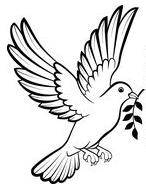 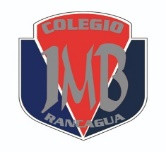 COLEGIO PRESIDENTE JOSÉ MANUEL BALMACEDASALVADOR ALLENDE 0893. RANCAGUA       UNIDAD TÉCNICA PEDAGÓGICA                                                      R E L I G I Ó N                                                 Profesora: MARÍA ELENA MADRID CERDA	                 mariaelena.madrid@colegio-josemanuelbalmaceda.clGUÍA 5          QUINTO BÁSICO         Sem06 / 27 al 01 Mayo2020  Nombre:……………………………………………………………………….………………………………………………Curso: …………………………………………………      Fecha: ………………………..…….………………………RETROLALIMENTACION  1U.1: JESÚS SE DONA Y SE ENTREGA POR AMOR HASTA EL FIN CUARESMA – SEMANA SANTAO.A.U.: Comprender los momentos de entrega de Jesús en la Semana Santa.-------------------------------------------<<  >>-------------------------------------------INDICADORES.:Relatan pasajes bíblicos seleccionados, donde Dios Padre se da a conocer con su proyecto de salvación a Israel.Identifican los distintos momentos de la Eucaristía como punto de encuentro y de comunión entre los cristianos.Para recordar: A lo largo de toda la Historia de la Salvación, el Señor se ha manifestado fiel y poderoso con su Pueblo. Las actitudes buenas  nos hacen vivir la fraternidad y la filiación a los integrantes del Pueblo de Dios. Los servicios son  signos del llamado al don de sí que nos hace el Señor. Debemos valorar modos simbólicos y rituales en que el Pueblo de Dios ha celebrado la presencia del Señor en su historia.Debemos ser responsables con grados crecientes de libertad y autonomía personal y tener como hábito la generosidad y solidaridad, dentro del marco del reconocimiento y respeto por la justicia, la verdad, los derechos humanos y el bien común.Reflexiona antes de trabajar guía: Link que servirán para repasar materia:Pascua judía y cristiana  https://www.youtube.com/watch?v=uYhy04TPUok&feature=youtu.be&t=371                                                  https://www.youtube.com/watch?v=iDRRhHUDimI&feature=youtu.be&t=2038La Última Cena https://www.youtube.com/watch?v=qtsLU_bhUmo&feature=youtu.be&t=12Instrucciones:leer atentamente y desarrollar  guía de trabajo, pensando en Semana Santa.Seguir las indicaciones con mucha atención, paso a paso según cada ítem.Responder solo la respuesta que sabes con seguridad, confía en lo que sabes y aprendiste, SIN PEDIR AYUDA, tú puedes, demostrarás lo aprendido con honestidad.Si tienes dudas escribe al correo de tu profesora.-------------------------------------------<<  >>-------------------------------------------<<  <<I.- Encierra en un círculo la letra con la respuesta correcta.1.- La Pascua es la: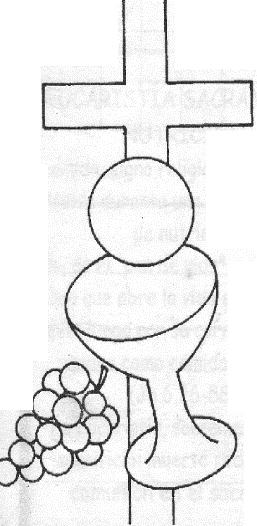 a.- La navidad de Jesús.                      	 c.-  La Prédica de Jesús.b.- La Resurrección de Jesús.      	 d.-  La Anunciación.                                                      	 e.-  Es el Perdón de Jesús.2.- En la Pascua Judía se comen panes ácimos y se sacrifica:a.-  Un pescado.                           	c.-  Una paloma.b.-  Un cordero.                            	d.-  Una Oración.                                                     		e.-  La Amistad.3.- En la Pascua Cristiana se sacrifica para salvarnos del pecado:a.-  La Iglesia.                              	c.- Jesús de Nazaretb.-  La Biblia.                               	d.- Los apóstoles.                                                    		e.-  La cruz.4.- En la Pascua Cristiana Jesús  realiza la Eucaristía, su pasión, su muerte y la: a.- Iglesia.                                    	c.- Amistad.b.- Unidad.                                   	d.- Bondad.                                                    	 	e.-  Resurrección.II.- Escribe verdadero (V) o falso (F) sobre la Eucaristía, si piensas que es falso (F)  tienes que sustentar por qué razón es falso. 5.-  (    )  La Eucaristía es un sacramento de la Iglesia católica (universal).…………………………………………………………………………………………………………………….6.- (    )  Eucaristía significa: Dar gracias a Dios y compartir el pan y el vino con Jesús.…………………………………………………………………………………………………………………….7.- (    )  Jesús de Nazaret se hace presente en la Eucaristía, el pan su cuerpo y el vino su sangre.…………………………………………………………………………………………………………………….8.- (    )  El significado de Pascua es PASO, paso de la muerte a la Vida.…………………………………………………………………………………………………………………….9.- (    )  Pascua significa  muerte.……………………………………………………………………………………………………………………10.- (    )  En la Pascua que celebra el Paso de la muerte a la vida.………………………………………………………………………………………………………………………..…..11.- (    )  Antes de compartir la cena se hacer oración  y se da gracias a Dios.………………………………………………………………………………………………………………….………. 12.- (     )  Cuando recibimos la Eucaristía por primera vez, se llama Primera Comunión.............................................................................................................................................................................Nota: Registra en tu cuaderno lo que fue significativo de esta unidad para ti.Reflexión: ¿Quién es el cordero que se sacrifica?  ¿Jesús, con quienes comparte su Última Cena? ¿Tú compartes con tu familia el amor? ¿De qué forma?  ¿Por qué?  ¿Agrada a Dios? ¿El respeto es importante en nosotros? ¿Restamos a los adultos? ¿Cómo lo demostramos? ¿Es necesario seguir las enseñanzas de Jesús? ¿Te gustó trabajar en casa? ¿Por qué? Comenta con tu familia.Identificar los momentos de entrega de Jesús en la Semana Santa.                           NO te olvides de hacer oración por los tuyos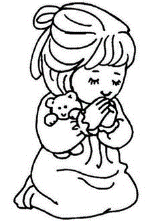 y el mundo entero.……………………………Actúa bien para que Dios y tus seres queridos se sientan Felices de ti. SOLUCIONARIO de RESPUESTAS, refuerza comparando con una reflexión de tus respuestas en familia.APORTE  para MEJORAR la  CLASE¿Qué agregarías a estos trabajos realizados en casa?……………………………………………………………………………………..……………………………………………………………………………………..……………………………………………………………………………………..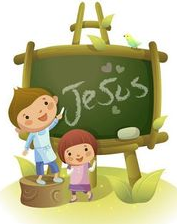 M U Y      B I E N¡ A s í     s e     h a c e !T E        F E L I C I T OUn abrazo que Dios te bendiga.Introducción: Queridos/as estudiantes, con estas guía comprueba lo que has aprendido o ya sabes, refuerza y consolida cada aprendizajes, y demuestra cuanto has aprendido de la Unidad 1: JESÚS SE DONA Y SE ENTREGA POR AMOR HASTA EL FIN, has este trabajo con  respeto y reflexión, lee textos e instrucciones atentos a las indicaciones, respondiendo de forma personal solo lo que aprendiste, SIN AYUDA a conciencia: pensando, escribiendo,  pinta, selecciona respuestas; finaliza y  refuerza con el solucionario para que compruebes tus respuestas, comparándolas  y reflexionándolas en casa junto a tu familia. CONTENIDOS:1.- LA PASCUA JUDÍA IMAGEN DE LA PASCUA CRISTIANA.2.- JESÚS INSTITUYE LA EUCARISTÍA EN LA ÚLTIMA CENA.DESARROLLA GUÍA 5  DE RELIGIÓN          RET.1        5to. básicoNÚMERO DE PREGUNTARESPUESTAI.- Encierre en un circulo1.- b           2.- b          3.- c          4.- eII.- Verdadero o Falso5    V     VERDADERO6    V     VERDADERO7    V     VERDADERO8    V     VERDADERO9    F     FALSO Pascua es el paso de la muerte a la vida10  V     VERDADERO11  V     VERDADERO12  V    VERDADERO